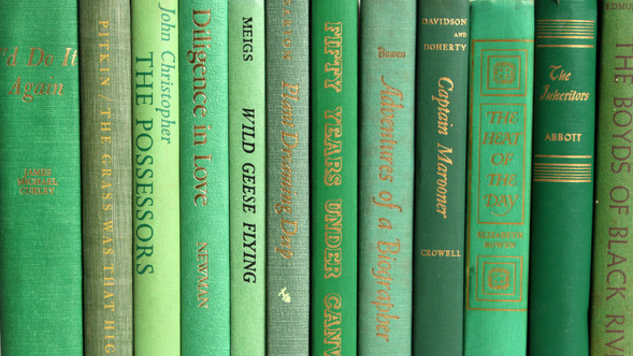 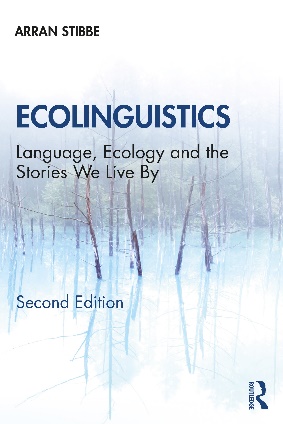 These readings accompany The Stories We Live By: an online course in ecolinguistics. The main textbook for the course is Arran Stibbe’s Ecolinguistics: Language, Ecology and the Stories We Live By, and the following are supplementary reading. All are available for free by clicking the download links. Please also see the Language & Ecology Journal (www.ecoling.net) for further readings.  Part 1: IntroductionStibbe, Arran (2017) Positive Discourse Analysis: re-thinking human ecological relationships. In: The Routledge Handbook of Ecolinguistics. Routledge, London.Stibbe, Arran (2017) Positive Discourse Analysis: re-thinking human ecological relationships. In: The Routledge Handbook of Ecolinguistics. Routledge, London.DownloadStibbe, Arran (2019) Education for Sustainability and the Stories We Live By. In: Prioritizing Sustainability Education: A Comprehensive Approach. Routledge.Stibbe, Arran (2019) Education for Sustainability and the Stories We Live By. In: Prioritizing Sustainability Education: A Comprehensive Approach. Routledge.DownloadStibbe, Arran (2012) Ecolinguistics and Globalization. In: The Handbook of Language and Globalization. John Wiley & Sons, pp. 413-418.Stibbe, Arran (2012) Ecolinguistics and Globalization. In: The Handbook of Language and Globalization. John Wiley & Sons, pp. 413-418.DownloadAlexander, Richard and Stibbe, Arran (2014) From the analysis of ecological discourse to the ecological analysis of discourse. Language Sciences, 41. pp. 104-110.Alexander, Richard and Stibbe, Arran (2014) From the analysis of ecological discourse to the ecological analysis of discourse. Language Sciences, 41. pp. 104-110.DownloadNanson, Anthony (2021) Review of Ecolinguistics: language, ecology and the stories we live byNanson, Anthony (2021) Review of Ecolinguistics: language, ecology and the stories we live byDownloadPart 2: IdeologiesStibbe, Arran (2014) An Ecolinguistic Approach to Critical Discourse Studies. Critical Discourse Studies, 11 (1). pp. 117-128.Stibbe, Arran (2014) An Ecolinguistic Approach to Critical Discourse Studies. Critical Discourse Studies, 11 (1). pp. 117-128.DownloadStibbe, Arran (2017) Critical discourse analysis and ecology. In: Routledge Handbook of Critical Discourse Studies. Routledge handbooks in applied linguistics . Routledge, London, pp. 497-509.Stibbe, Arran (2017) Critical discourse analysis and ecology. In: Routledge Handbook of Critical Discourse Studies. Routledge handbooks in applied linguistics . Routledge, London, pp. 497-509.DownloadStibbe, Arran (2020) Ecolinguistics and economics: the power of language to build worlds. WEA Commentaries, 10 (3). pp. 2-7.Stibbe, Arran (2020) Ecolinguistics and economics: the power of language to build worlds. WEA Commentaries, 10 (3). pp. 2-7.DownloadStibbe, Arran (2005) Counter-discourses and the relationship between humans and other animals. Anthrozoos: A Multidisciplinary Journal of the Interactions of People and Animals, 18 (1). pp. 3-17.Stibbe, Arran (2005) Counter-discourses and the relationship between humans and other animals. Anthrozoos: A Multidisciplinary Journal of the Interactions of People and Animals, 18 (1). pp. 3-17.DownloadStibbe, Arran (2009) Advertising Awareness. In The Handbook of Sustainability Literacy. Green BooksStibbe, Arran (2009) Advertising Awareness. In The Handbook of Sustainability Literacy. Green BooksDownloadPart 3: FramingFraming the Anthropocene: Educating for Sustainability, by Gerri McNennyFraming the Anthropocene: Educating for Sustainability, by Gerri McNennyDownloadWhy it matters how we frame the environment, by George Lakoff.Why it matters how we frame the environment, by George Lakoff.DownloadCommon cause for nature: a practical guide to values and frames in conservation, by Blackmore and Holmes.Common cause for nature: a practical guide to values and frames in conservation, by Blackmore and Holmes.DownloadCommon cause: the case for working with our cultural values, by Tom CromptonCommon cause: the case for working with our cultural values, by Tom CromptonDownloadFinding frames: new ways to engage the UK public in global poverty, by Darnton and Kirk.Finding frames: new ways to engage the UK public in global poverty, by Darnton and Kirk.DownloadPart 4: MetaphorStibbe, Arran (2013) The Corporation as Person and Psychopath: Multimodal Metaphor, Rhetoric and Resistance. CADADD Journal, 6 (2).Stibbe, Arran (2013) The Corporation as Person and Psychopath: Multimodal Metaphor, Rhetoric and Resistance. CADADD Journal, 6 (2).DownloadThe Natural Choice? Metaphors for nature in a UK Government white paper. by Douglas Ponton The Natural Choice? Metaphors for nature in a UK Government white paper. by Douglas Ponton DownloadStibbe, Arran (2001) From flu-like virus to deadly disease: ideology and the media. Journal of Media Psychology 6:2Stibbe, Arran (2001) From flu-like virus to deadly disease: ideology and the media. Journal of Media Psychology 6:2DownloadDog as self and other: comparison to canines as a practice of dehumanisation, by Alec McLeodDog as self and other: comparison to canines as a practice of dehumanisation, by Alec McLeodDownloadPart 5: EvaluationsStibbe, Arran (2019) Discovering the Weatherworld: Combining Ecolinguistics, Ecocriticism, and Lived Experience. In: Routledge Handbook of Ecocriticism and Environmental Communication. Routledge, pp. 71-83.Stibbe, Arran (2019) Discovering the Weatherworld: Combining Ecolinguistics, Ecocriticism, and Lived Experience. In: Routledge Handbook of Ecocriticism and Environmental Communication. Routledge, pp. 71-83.DownloadThe Appraisal WebsiteThe Appraisal WebsiteDownloadThe language of evaluation: appraisal in English, by Martin and WhiteThe language of evaluation: appraisal in English, by Martin and WhiteDownloadPart 6: IdentitiesStibbe, Arran (2020) Towards a grammar of ecocultural identity. In: Routledge Handbook of Ecocultural Identity. Routledge International Handbooks . Routledge, pp. 416-430Stibbe, Arran (2020) Towards a grammar of ecocultural identity. In: Routledge Handbook of Ecocultural Identity. Routledge International Handbooks . Routledge, pp. 416-430DownloadStibbe, Arran (2001) Language, Power and the Social Construction of Animals. Society and Animals, 9 (2). pp. 145-161.Stibbe, Arran (2001) Language, Power and the Social Construction of Animals. Society and Animals, 9 (2). pp. 145-161.DownloadStibbe, Arran (2004) Health and the Social Construction of Masculinity in Men's Health Magazine. Men and Masculinities, 7 (1). pp. 31-51.Stibbe, Arran (2004) Health and the Social Construction of Masculinity in Men's Health Magazine. Men and Masculinities, 7 (1). pp. 31-51.DownloadMeeting environmental challenges: the role of human identity, by Tom Crompton and Tim KasserMeeting environmental challenges: the role of human identity, by Tom Crompton and Tim KasserDownloadPart 7: ConvictionsUncertainty about causes and effects of global warming, by Mai Kuha.Uncertainty about causes and effects of global warming, by Mai Kuha.DownloadSocial Learning, Critical Reflection and the Perception of Facticity in Deliberation on Water Reuse, by Greg HamptonSocial Learning, Critical Reflection and the Perception of Facticity in Deliberation on Water Reuse, by Greg HamptonDownloadComplaint regarding "The Great Global Warming Swindle".Complaint regarding "The Great Global Warming Swindle".DownloadOnline misinformation about climate change, by Treen, Williams, and O'NeillOnline misinformation about climate change, by Treen, Williams, and O'NeillDownloadPart 8: ErasureStibbe, Arran (2006) Deep Ecology and Language: The Curtailed Journey of the Atlantic Salmon. Society and Animals, 14 (1). pp. 61-77. Stibbe, Arran (2006) Deep Ecology and Language: The Curtailed Journey of the Atlantic Salmon. Society and Animals, 14 (1). pp. 61-77. DownloadStibbe, Arran (2014) Ecolinguistics and Erasure: restoring the natural world to consciousness. In: Contemporary critical discourse studies. Contemporary Studies in Linguistics . Bloomsbury Academic, London.Stibbe, Arran (2014) Ecolinguistics and Erasure: restoring the natural world to consciousness. In: Contemporary critical discourse studies. Contemporary Studies in Linguistics . Bloomsbury Academic, London.DownloadStibbe, Arran (2003) As Charming as a Pig: The Discursive Construction of the Relationship Between Pigs and Humans. Society and Animals, 11 (4). pp. 375-392Stibbe, Arran (2003) As Charming as a Pig: The Discursive Construction of the Relationship Between Pigs and Humans. Society and Animals, 11 (4). pp. 375-392DownloadStibbe, Arran (2004) Environmental Education Across Cultures: Beyond the Discourse of Shallow Environmentalism. Language and Intercultural Communication, 4 (4). pp. 242-260.Stibbe, Arran (2004) Environmental Education Across Cultures: Beyond the Discourse of Shallow Environmentalism. Language and Intercultural Communication, 4 (4). pp. 242-260.DownloadTrump Is Erasing Climate Change, by Antonella Napolitano and Maria Cristina AiezzaTrump Is Erasing Climate Change, by Antonella Napolitano and Maria Cristina AiezzaDownloadPart 9: SalienceStibbe, Arran (2007) Haiku and Beyond: Language, Ecology, and Reconnection with the Natural World. Anthrozoos: A Multidisciplinary Journal of the Interactions of People and Animals, 20 (2). pp. 101-112.Stibbe, Arran (2007) Haiku and Beyond: Language, Ecology, and Reconnection with the Natural World. Anthrozoos: A Multidisciplinary Journal of the Interactions of People and Animals, 20 (2). pp. 101-112.DownloadRepresenting nonhuman animals as equals: An ecolinguistic analysis of vegan campaigns, by Alena ZhdanavaRepresenting nonhuman animals as equals: An ecolinguistic analysis of vegan campaigns, by Alena ZhdanavaDownloadStibbe, A., 2007. Zen and the art of environmental education in the Japanese animated film Tonari no totoro. Journal for the Study of Religion, Nature and Culture, 1 (4), 468–488.Stibbe, A., 2007. Zen and the art of environmental education in the Japanese animated film Tonari no totoro. Journal for the Study of Religion, Nature and Culture, 1 (4), 468–488.DownloadSpeaking of Nature, by Robin KimmererSpeaking of Nature, by Robin KimmererDownloadPart 10: Corpus LinguisticsShaping and misrepresenting public perceptions of ecological catastrophes, by R. AlexanderShaping and misrepresenting public perceptions of ecological catastrophes, by R. AlexanderDownloadElephants who marry mice are very unusual, by Gilquin and Jacobs Elephants who marry mice are very unusual, by Gilquin and Jacobs DownloadThe discourse of climate change: A corpus-based approach (by Grundman and Krishnamurthy)The discourse of climate change: A corpus-based approach (by Grundman and Krishnamurthy)DownloadA corpus-aided ecological discourse analysis of the Rosemont Copper Mine debate of Arizona, USA, by Robert PooleA corpus-aided ecological discourse analysis of the Rosemont Copper Mine debate of Arizona, USA, by Robert PooleDownload